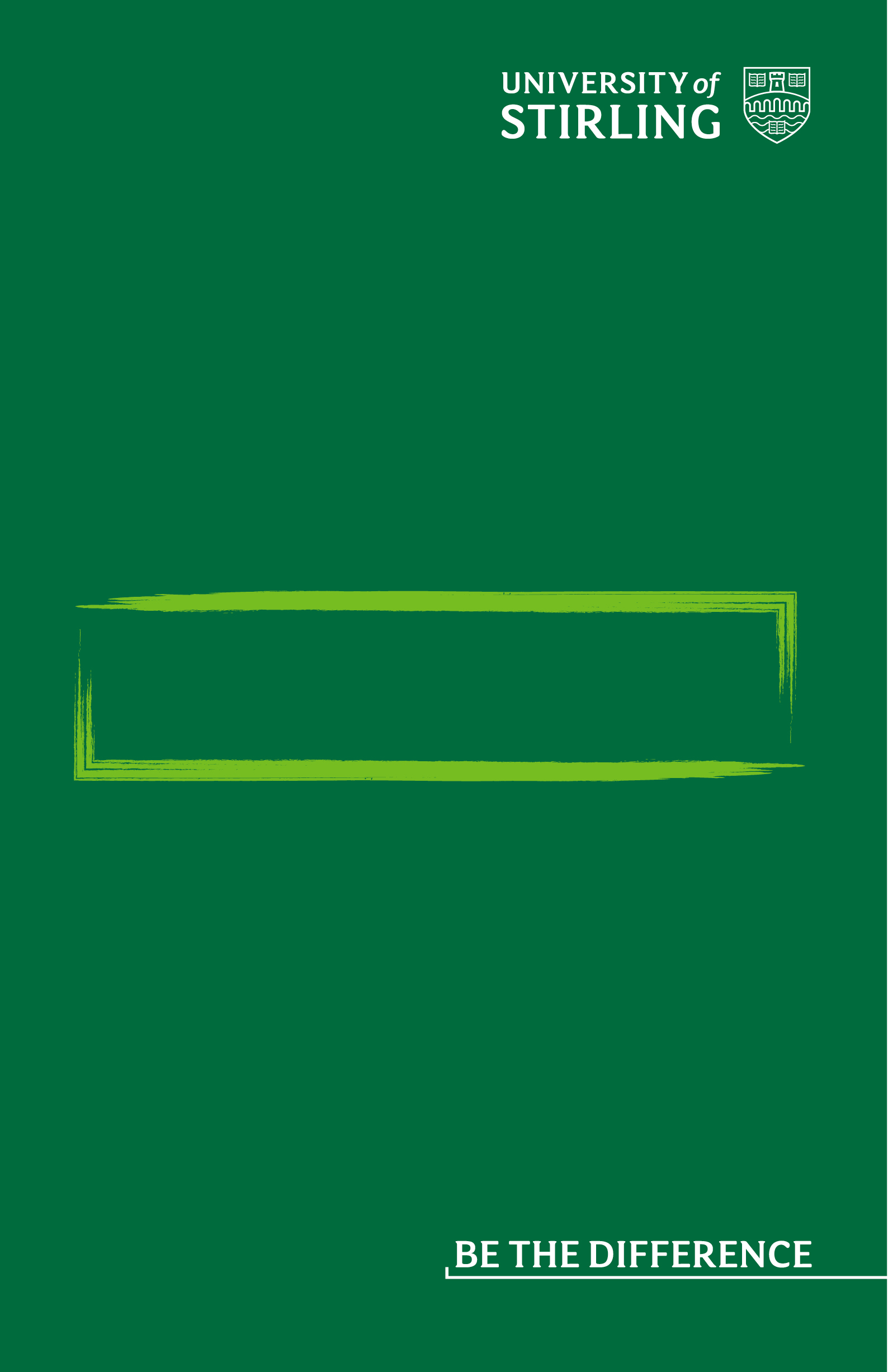 Risk considerationHazard/Control considerationsHazard/Control considerationsHot flushesUrinary problemsHeavy periods/floodingSkin irritationDry eyesHeadachesFatigueMuscular aches and bones and joint painPsychological issues , e.g mood changes, anxiety, poor concentrationWork location - including if the role involves travel or remote workingIs there easy access to sanitary and rest facilities?Hot flushesUrinary problemsHeavy periods/floodingSkin irritationDry eyesHeadachesFatigueMuscular aches and bones and joint painPsychological issues , e.g mood changes, anxiety, poor concentrationWork location - including if the role involves travel or remote workingIs information about the support available to those experiencing menopause readily accessible?Hot flushesUrinary problemsHeavy periods/floodingSkin irritationDry eyesHeadachesFatigueMuscular aches and bones and joint painPsychological issues , e.g mood changes, anxiety, poor concentrationWork location - including if the role involves travel or remote workingIs working from home an option?Hot flushesUrinary problemsHeavy periods/floodingSkin irritationDry eyesHeadachesFatigueMuscular aches and bones and joint painPsychological issues , e.g mood changes, anxiety, poor concentrationFacilitiesAre private washing and changing facilities available?Hot flushesUrinary problemsHeavy periods/floodingSkin irritationDry eyesHeadachesFatigueMuscular aches and bones and joint painPsychological issues , e.g mood changes, anxiety, poor concentrationFacilitiesIs there access to sanitary products?Hot flushesUrinary problemsHeavy periods/floodingSkin irritationDry eyesHeadachesFatigueMuscular aches and bones and joint painPsychological issues , e.g mood changes, anxiety, poor concentrationFacilitiesAre facilities accessible to staff who work shifts/rotas?Hot flushesUrinary problemsHeavy periods/floodingSkin irritationDry eyesHeadachesFatigueMuscular aches and bones and joint painPsychological issues , e.g mood changes, anxiety, poor concentrationFacilitiesIs there easy access to cold drinking water?Hot flushesUrinary problemsHeavy periods/floodingSkin irritationDry eyesHeadachesFatigueMuscular aches and bones and joint painPsychological issues , e.g mood changes, anxiety, poor concentrationTemperatureCan temperature be regulated individually? Hot flushesUrinary problemsHeavy periods/floodingSkin irritationDry eyesHeadachesFatigueMuscular aches and bones and joint painPsychological issues , e.g mood changes, anxiety, poor concentrationTemperatureIs ventilation available, e.g. can windows/doors be opened?Hot flushesUrinary problemsHeavy periods/floodingSkin irritationDry eyesHeadachesFatigueMuscular aches and bones and joint painPsychological issues , e.g mood changes, anxiety, poor concentrationTemperatureCan additional ventilation be accessed e.g are fans available without special request?Hot flushesUrinary problemsHeavy periods/floodingSkin irritationDry eyesHeadachesFatigueMuscular aches and bones and joint painPsychological issues , e.g mood changes, anxiety, poor concentrationTemperatureAre uniforms and PPE suitable for menopausal symptoms e.g. hot flushesHot flushesUrinary problemsHeavy periods/floodingSkin irritationDry eyesHeadachesFatigueMuscular aches and bones and joint painPsychological issues , e.g mood changes, anxiety, poor concentrationTemperatureIs loose clothing provided?Hot flushesUrinary problemsHeavy periods/floodingSkin irritationDry eyesHeadachesFatigueMuscular aches and bones and joint painPsychological issues , e.g mood changes, anxiety, poor concentrationTemperatureAre clothes provided made of natural fibres?Hot flushesUrinary problemsHeavy periods/floodingSkin irritationDry eyesHeadachesFatigueMuscular aches and bones and joint painPsychological issues , e.g mood changes, anxiety, poor concentrationTemperatureIs additional uniform readily available?Hot flushesUrinary problemsHeavy periods/floodingSkin irritationDry eyesHeadachesFatigueMuscular aches and bones and joint painPsychological issues , e.g mood changes, anxiety, poor concentrationEnvironment /DutiesIs there access to natural light?Hot flushesUrinary problemsHeavy periods/floodingSkin irritationDry eyesHeadachesFatigueMuscular aches and bones and joint painPsychological issues , e.g mood changes, anxiety, poor concentrationEnvironment /DutiesIs the workspace conducive to concentration, e.g. free from unnecessary noise and distractions?Hot flushesUrinary problemsHeavy periods/floodingSkin irritationDry eyesHeadachesFatigueMuscular aches and bones and joint painPsychological issues , e.g mood changes, anxiety, poor concentrationEnvironment /DutiesIs there sufficient workspace to allow movement and good postureHot flushesUrinary problemsHeavy periods/floodingSkin irritationDry eyesHeadachesFatigueMuscular aches and bones and joint painPsychological issues , e.g mood changes, anxiety, poor concentrationEnvironment /DutiesIs there a risk of fatigue from standing/manual tasks?Hot flushesUrinary problemsHeavy periods/floodingSkin irritationDry eyesHeadachesFatigueMuscular aches and bones and joint painPsychological issues , e.g mood changes, anxiety, poor concentrationEnvironment /DutiesCan comfort breaks be taken when required?Hot flushesUrinary problemsHeavy periods/floodingSkin irritationDry eyesHeadachesFatigueMuscular aches and bones and joint painPsychological issues , e.g mood changes, anxiety, poor concentrationEnvironment /DutiesIs a humidifier available?Hot flushesUrinary problemsHeavy periods/floodingSkin irritationDry eyesHeadachesFatigueMuscular aches and bones and joint painPsychological issues , e.g mood changes, anxiety, poor concentrationEnvironment /DutiesHas workstation set up been reviewed?